개발협력 강독 세미나국제개발협력시민사회포럼(KoFID, Korea Civil Society Forum on International Development Cooperation)과 지구촌빈곤퇴치시민네트워크(GCAP Korea)와 에서는 부산 세계개발원조총회를 준비하는 차원에서 부산총회 의제 관련 주요 영문 문서를 주된 내용으로 제4차 개발협력 강독 세미나를 진행하고자 합니다. 작년 말 시작한 제1차 세미나 (이성훈 이사 진행)가 유엔의 문서를, 올해 5-8월 진행한 세미나 (경희대 손혁상 교수 진행)가 OECD 중심의 문서를 다루었다면 이번 세미나는 부산 총회와 직접 관련된 문서를 다루고자 합니다. 강독은 현재 KoFID에서 부산 시민사회포럼 조직위원장 역할을 맡고 계신 이성훈 한국인권재단 상임이사와 경희대 국제개발협력센터의 손혁상 교수가 나누어서 진행할 예정입니다.개발협력 강독 세미나를 통해 KoFID와 지구촌빈곤퇴치시민네트워크 회원단체 실무자의 정책역량을 강화할 수 있는 계기가 되기를 바랍니다. 일시 : 아래 공지 된 일정의 금요일 오전 7시 30분~9시 장소 : 한국해외원조단체협의회 회의실 (아래 약도 참조, 변경시 추후 별도 공지)강독 진행자 : - 이성훈 한국인권재단 상임이사 (KoFID 부산세계개발원조총회 시민사회포럼 조직위원장 / 지빈퇴 정책위원장)  - 손혁상 (경희대학교 공공대학원 교수, 국제개발협력센터장 / KoFID 운영위원) 자료 (참고) : café.naver/idc21 금요강독세미나 일정 및 강독 문서 참석을 원하시는 분께서는 아래 신청서를 작성하시어 kofid21@gmail.com 으로 이번주 목요일까지 송부해주시기 바랍니다. 부산 세계개발원조총회에 관심을 가지고 계신 많은 분들의 참여를 바랍니다. 개발협력 강독 세미나- 참가신청서 -<해원협 약도>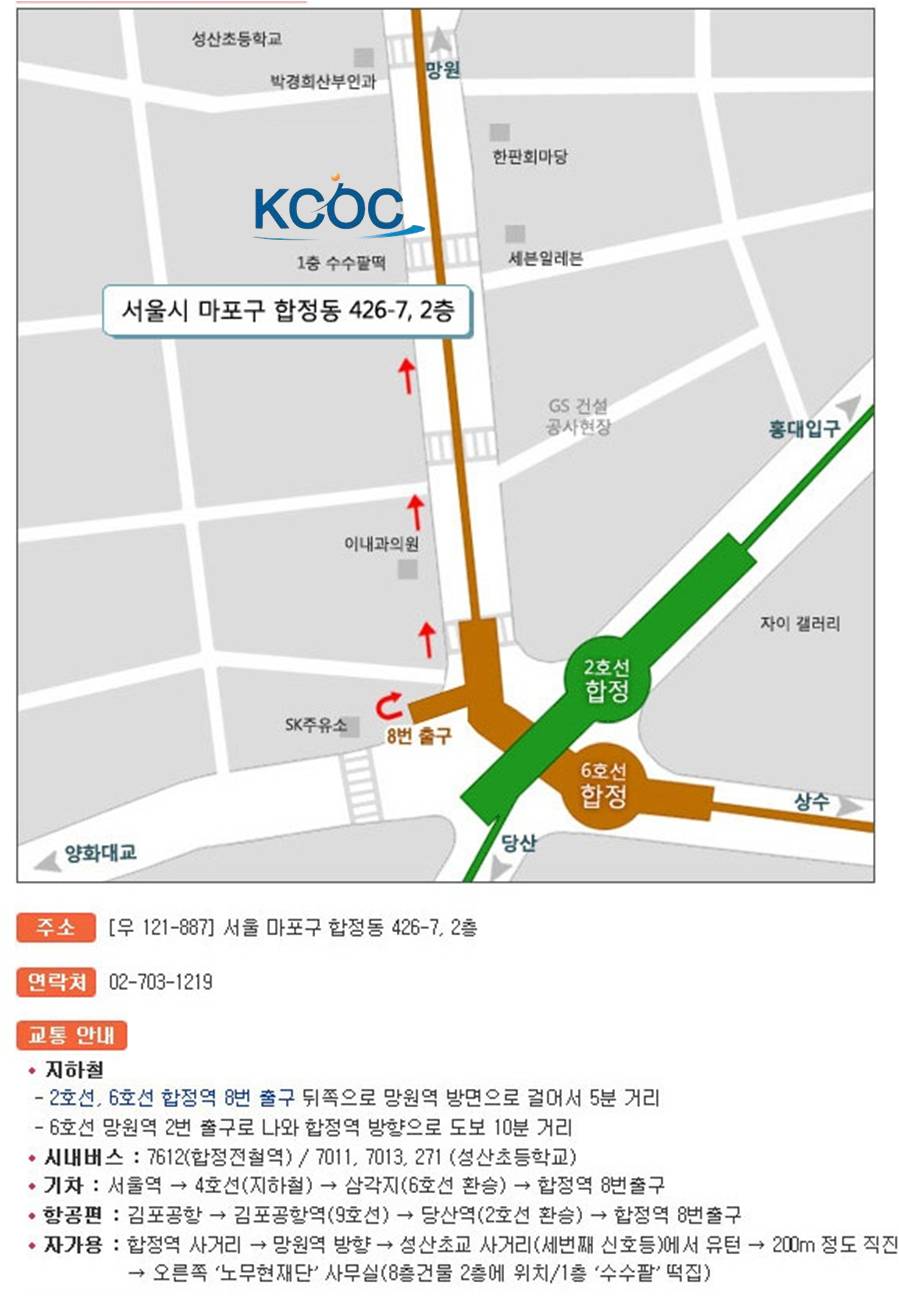 날짜강사강독 문서19/30이성훈부산결과문서 (BOD) 2차 초안 210/14이성훈원조효과성 Working Party 회의 (10월 6-7) 관련 문서310/21이성훈추후 공지410/28손혁상추후 공지511/4이성훈추후 공지611/11손혁상추후 공지711/19손혁상추후 공지812/9 이성훈부산 총회 결과 문서이름소속핸드폰번호이메일주소기타 문의사항 * 문의 또는 건의사항이 있다면 적어주세요 * 문의 또는 건의사항이 있다면 적어주세요 * 문의 또는 건의사항이 있다면 적어주세요